Cardiovascular Structure and FunctionPathology 2 - Dr. Gary MumaughCirculatory System - HeartRight heartPulmonary circulation - Pumps blood through the lungsLeft heartSystemic circulation - Pumps blood through the bodyMediastinum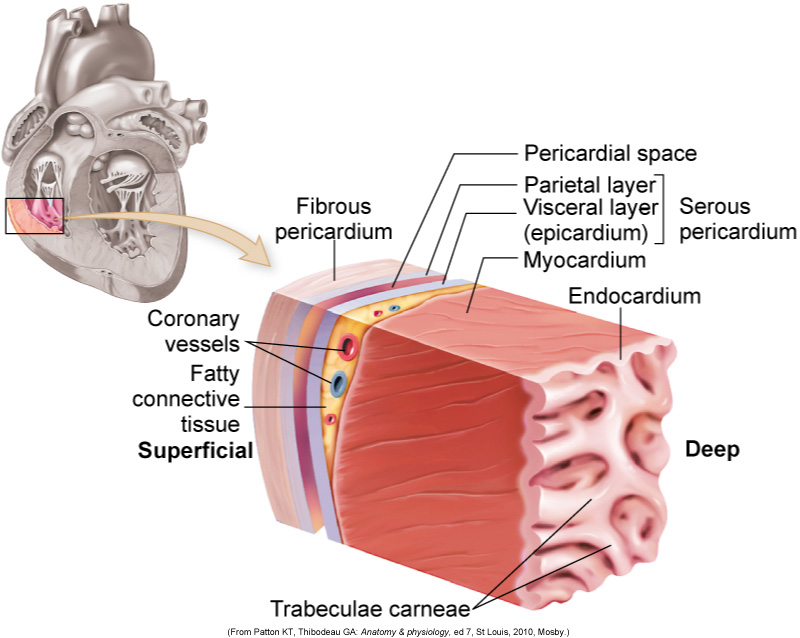 Heart wallPericardiumParietal and visceralPericardial cavity and fluidMyocardiumEndocardium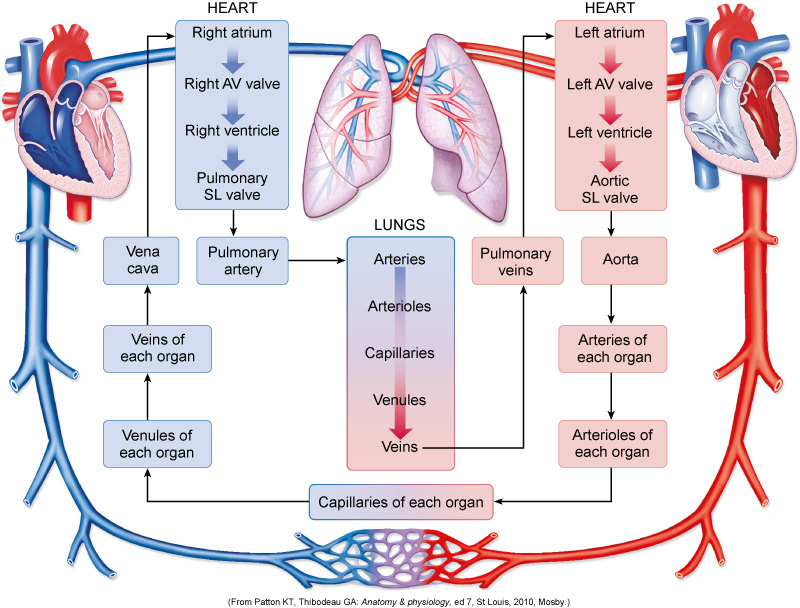 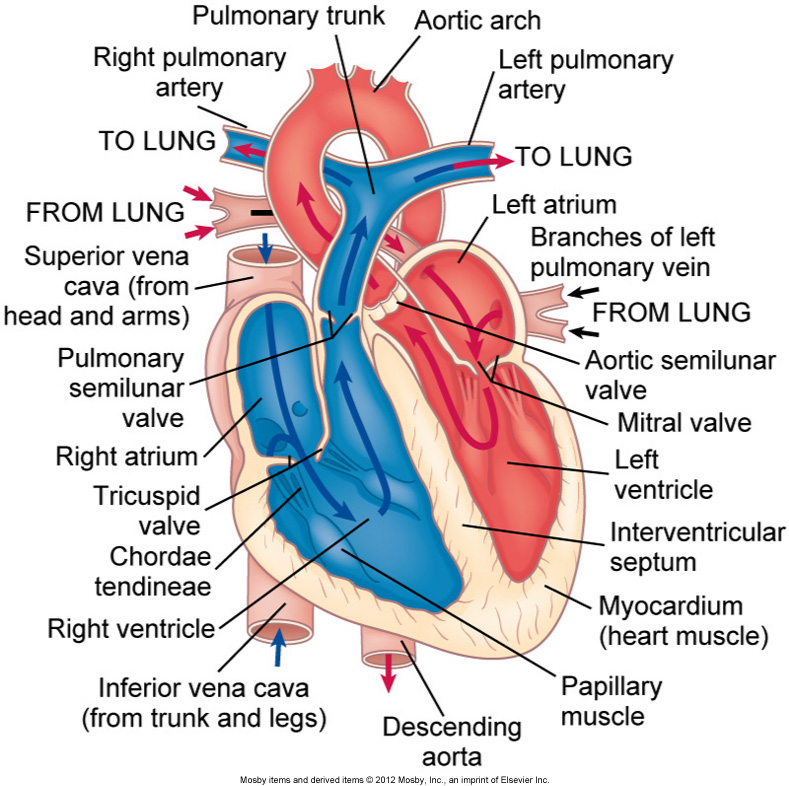 The Valves of the HeartAtrioventricular valves:Tricuspid valveMitral valveSemilunar valves:Pulmonic semilunar valveAortic semilunar valveThe Great VesselsSuperior and inferior venae cavaePulmonary artery (trunk)Right and left pulmonary arteriesPulmonary veinsAorta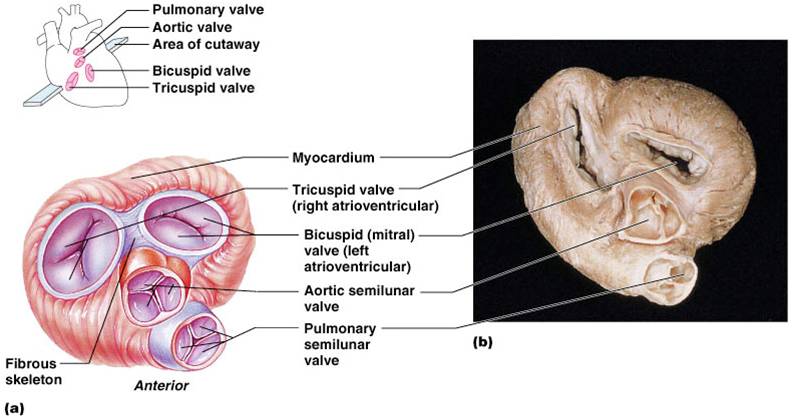 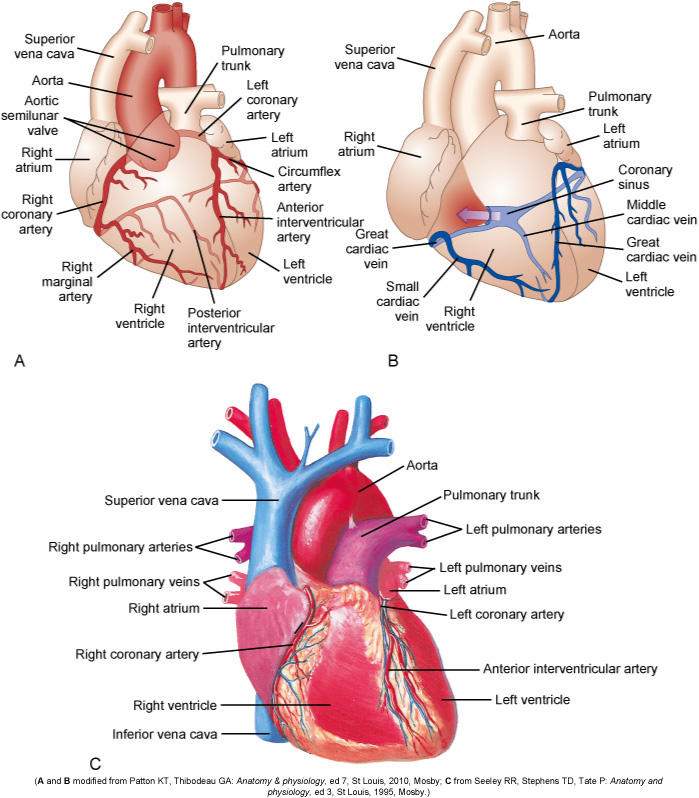 The Coronary VesselsRight coronary arteryRight marginal branchPosterior descending branchLeft coronary arteryLeft anterior descending arteryCircumflex arteryThe Coronary VesselsCoronary capillariesCoronary veins:Coronary sinusGreat cardiac veinPosterior vein of the left ventricleCoronary lymphatic vesselsStructures That Control Heart ActionCardiac action potentialsConduction systemSinoatrial node (SA)Atrioventricular node (AV)Bundle of His (AV bundle)Right and left bundle branchesPurkinje fibersStructures That Control Heart ActionPropagation of cardiac action potentialsResting membrane potentialDepolarizationRepolarizationHyperpolarizationRefractory periodElectrocardiogramAutomaticityRhythmicityStructures That Control Heart ActionCardiac innervationSympathetic nervesParasympathetic nervesAdrenergic receptor functionBeta-adrenergic receptorsNorepinephrine or epinephrineCardiac PerformanceCardiac outputPreloadLeft ventricular end-diastolic volumeLaplace lawFrank-Starling law of the heartAfterloadLoad muscle must move after it starts to contractDetermined by system vascular resistance in aorta, arteries, and arteriolesHeart rateCardiovascular control centerCardioexcitatory and cardioinhibitory centersNeural reflexesBainbridge and baroreceptor reflexesAtrial receptorsHormones and biochemicals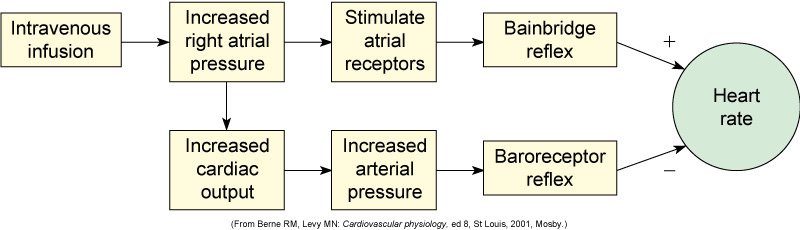 Cardiac PerformanceMyocardial contractilityStroke volumeInotropic agentsOxygen and carbon dioxide levelsCardiac outputVolume of blood flowing through either the systemic or pulmonary circuit in liters per minuteEjection fraction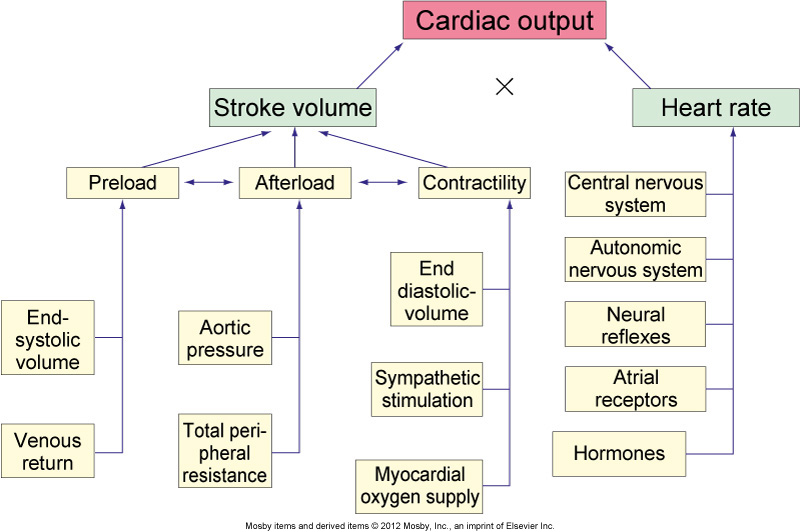 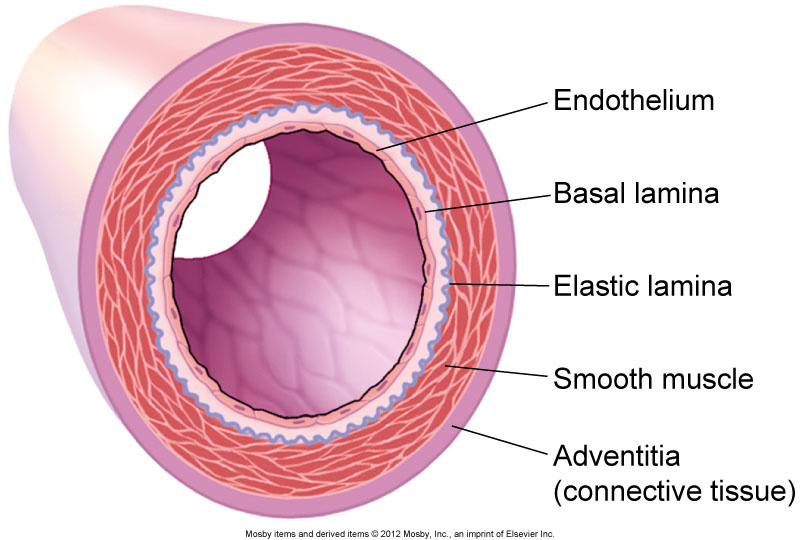 Systemic CirculationArteriesArteriolesCapillariesVenulesVeinsStructure of Blood VesselsLumenTunica intimaTunica mediaTunica externa (adventitia)Factors Affecting Blood FlowPressureForce exerted on a liquid per unit areaResistanceOpposition to forceDiameter and length of the blood vessels contribute to resistancePoiseuille lawFactors Affecting Blood FlowNeural control of total peripheral resistanceChange in diameter of the vesselsBaroreceptorsArterial chemoreceptorsVelocityLaminar vs. turbulent flowVascular complianceLaminar vs. Turbulent Flow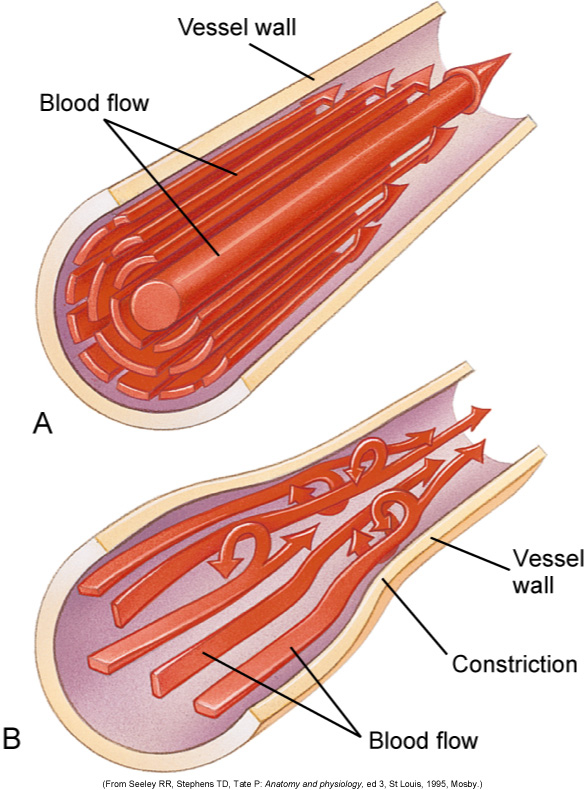 Regulation of Blood PressureArterial pressureMean arterial pressure (MAP)Effects of cardiac outputEffects of total peripheral resistanceEffect of hyperemiaEffects of hormonesEpinephrine and norepinephrineAntidiuretic hormone, renin-angiotensin system, and natriuretic peptidesRegulation of Blood PressureAdrenomedullinInsulinVenous pressureRegulation of Coronary CirculationCoronary perfusion pressureAutoregulationAutonomic regulation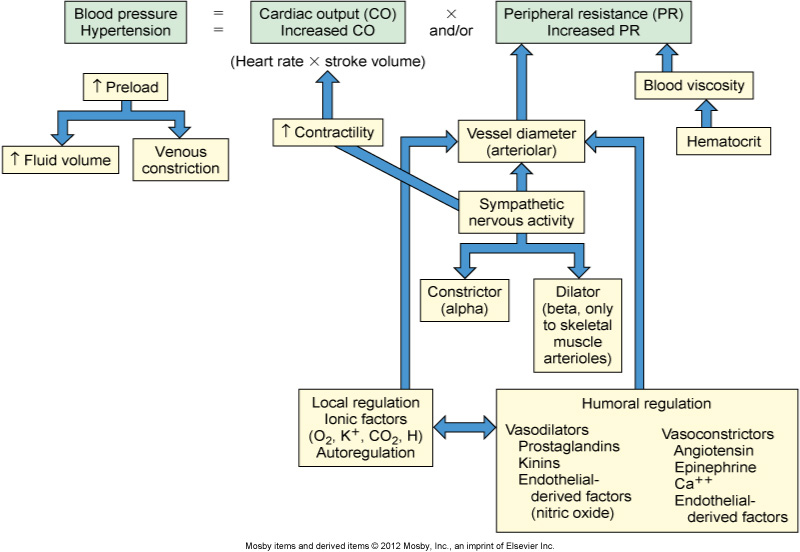 Lymphatic SystemSpecial vascular system that picks up excess fluid and returns it to the bloodstreamLymphatic fluidLymphatic veins and venulesRight lymphatic ductThoracic ductAfferent and efferent lymphatic vessels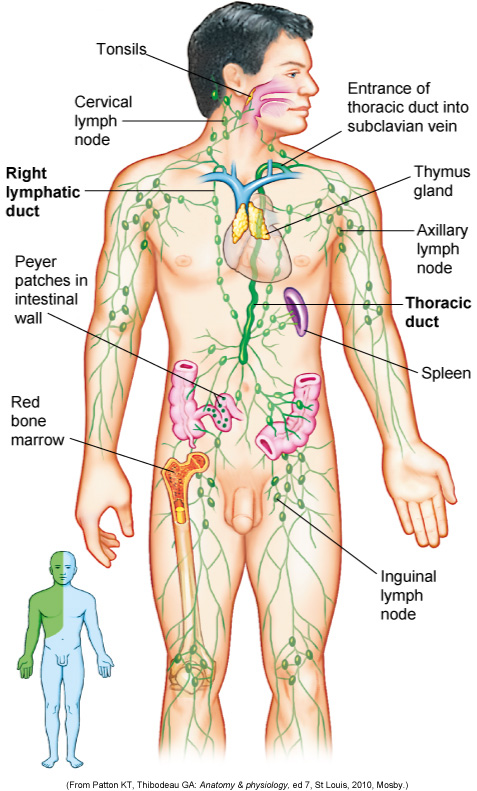 